            К А Р А Р                                                                            ПОСТАНОВЛЕНИЕ« 13 »  декабрь   2013 й.                                     №18                        «13»  декабря  2013 г.	Об утверждении  муниципальной Программы «Пожарная безопасность сельского поселения Акъюловский сельсовет муниципального района Хайбуллинский район Республики Башкортостан на период 2014- 2016 годов      Руководствуясь Федеральным законом от 21.12.1994 г. № 69-ФЗ «О пожарной безопасности» с последующими изменениями, в соответствии с законом Республики Башкортостан от 30.11.2005 г. № 243-з «О пожарной безопасности», п.10 ст.3 Устава сельского поселения Акъюловский сельсовет муниципального района Хайбуллинский район Республики Башкортостан,  в целях обеспечения первичных мер  пожарной безопасности на территории сельского поселения, Администрация сельского поселения Акъюловский сельсовет муниципального района Хайбуллинский район Республики Башкортостанпостановляет: Утвердить муниципальную Программу «Пожарная безопасность сельского поселения Акъюловский сельсовет муниципального района Хайбуллинский район Республики Башкортостан на  период 2014- 2016 годов» (Приложения № № 1,2).Довести до сведения руководителей предприятий, организаций и учреждений всех форм собственности, а также населения содержание Программы и принять меры к исполнению. Обнародовать данное решение с приложениями на информационном стенде администрации сельского поселения Акъюловский сельсовет муниципального района Хайбуллинский район Республики Башкортостан по адресу:                                  с. Галиахметово, ул. Молодежная, 5/6          Контроль за исполнением настоящего постановления возложить на управляющего делами администрации сельского поселения Билалова Г.ЗГлава сельского поселенияАкъюловский сельсоветмуниципального районаХайбуллинский районРеспублики Башкортостан                                            И.Р.Казакбаев                                                                                                                             Приложение                                                                                                                        к постановлению администрации                                                                                                                         сельского  поселения Акъюловский сельсовет муниципального района Хайбуллинский районРеспублики Башкортостан№ 18 от  13 декабря . МУНИЦИПАЛЬНАЯ ПРОГРАММА«Пожарная безопасность сельского поселения Акъюловский сельсовет муниципального района Хайбуллинский район Республики Башкортостанна период 2014-2016 годов»                   Приложение № 1к постановлению администрации                                   сельского поселенияАкъюловский сельсовет муниципального района Хайбуллинский район Республики Башкортостан №18 от  13 декабря  .ПАСПОРТмуниципальной Программы "Пожарная безопасность сельского поселения Акъюловский сельсовет муниципального района Хайбуллинский район Республики Башкортостан на период 2014-2016 годов"II. Необходимость принятия Программы     Обеспечение необходимого уровня пожарной безопасности и минимизация потерь вследствие пожаров являются важными факторами устойчивого социально-экономического развития сельского поселения в отдельности и в целом Республики Башкортостан.     Несмотря на то, что вопросам обеспечения пожарной безопасности уделяется большое внимание, положение в этой области остается сложным. Об этом свидетельствует сложившаяся ситуация с пожарами в 2010, 2011, 2012  годах.     Анализ мер по обеспечению пожарной безопасности в сельском поселении в целом свидетельствуют о недостаточном уровне данной работы. В связи с прекращением деятельности и ликвидацией предприятий агропромышленного комплекса,  резко ухудшилась ситуация с обеспечением пожарной безопасности в населенных пунктах сельского поселения. Практически не осуществляется круглосуточное дежурство, финансирование противопожарных мероприятий.     Исходя из опыта тушения  пожаров, статистических данных о них, степени защищенности от  пожаров зданий и домов, а также осведомленности населения об элементарных требованиях пожарной безопасности предполагается организация и проведение программных мероприятий,  направленных на предупреждение пожаров.III. Цели и задачи Программы- Снижение риска пожаров до социально приемлемого уровня, включая сокращение числа получивших травмы в результате пожаров людей и снижение ущерба от пожаров;- развитие инфраструктуры пожарной охраны, в том числе в населенных пунктах, на объектах, критически важных для  безопасности;-   развитие инфраструктуры объектов системы подготовки пожарных;- развитие материально-технической базы объектовых противопожарных подразделений и их оснащение новыми средствами спасения и пожаротушения, обнаружения пожаров и оповещения населения;-  реализация мероприятий по обеспечению противопожарным оборудованием обслуживающего персонала;-  разработка и реализация мероприятий, направленных на соблюдение правил пожарной безопасности населением, в том числе проведение исследований по вопросам обеспечения пожарной безопасности жилых зданий и зданий с массовым пребыванием людей и внедрение новых технологий в области обучения населения по вопросам пожарной безопасности.IV. Сроки и этапы реализации Программы        Программа рассчитана на 2014-2016 годы и будет реализовываться в три этапа. На 1-м этапе (2014 год) предусматривается решение первоочередных задач Программы по обеспечению пожарной безопасности за счет финансовых средств местного бюджета.       На 2-м этапе (2014 - 2015 годы) предусматривается решение следующих задач Программы: создание  основ для реализации мероприятий Программы по разработке и внедрению новых инновационных технологий в области обнаружения и тушения пожаров, оповещения населения о пожарах, а также для создания новых средств спасения людей при пожарах и средств пожаротушения.       На 3-м этапе (2015-2016 годы) планируются: завершение работ по созданию инфраструктуры системы обеспечения пожарной безопасности во всех населенных пунктах; укрепление материально-технической базы системы обеспечения пожарной безопасности в  сельском поселении.       Программа предусматривает реализацию мероприятий по обеспечению пожарной безопасности в населенных пунктах сельского поселения Акъюловский сельсовет, созданию необходимых условий для укрепления пожарной безопасности, защиты жизни  и здоровья граждан по программным мероприятиям, направленным на повышение уровня пожарной безопасности в сельском поселении Акъюловский сельсовет.V. Ресурсное обеспечение Программы	Общий объем финансирования Программы составляет –  120  тыс. руб.Объем финансирования Программы  до 2015 года носит прогнозный характер и подлежит уточнению в установленном порядке при формировании проекта бюджета сельского поселения Акъюловский сельсовет на  соответствующий  финансовый год. VI. Механизм реализации Программы       Формирование программы за счет средств местного бюджета, в соответствии с утвержденными ассигнованиями на очередной финансовый год осуществляется в установленном порядке. При изменении объемов бюджетного финансирования, предусмотренных Программой, разработчик Программы в установленном порядке уточняет объемы финансирования, а также мероприятия Программы  для ее реализации в установленные сроки.VII. Организация управления и контроль за реализацией Программы       Общий контроль за реализацией Программы осуществляется Советом сельского поселения Акъюловский сельсовет. Исполнители мероприятий Программы несут ответственность за их качественное и своевременное выполнение, рациональное использование финансовых средств и ресурсов, выделяемых на реализацию Программы.      Ход и результаты выполнения мероприятий Программы могут быть рассмотрены на заседаниях Совета сельского поселения Акъюловский сельсовет с заслушиванием отчетов исполнителей Программы.       Одновременно с отчетом об исполнении местного бюджета за соответствующий финансовый год,  Администрация сельского поселения Акъюловский сельсовет  ежегодно представляет Совету сельского поселения Акъюловский сельсовет отчет о реализации Программы в отчетном финансовом году.       Отчет об исполнении Программы представляется Администрацией   сельского поселения Акъюловский сельсовет в  Совет сельского поселения Акъюловский сельсовет по истечении срока ее реализации.VIII. Оценка эффективности  реализации Программы     Социально-экономический эффект от реализации Программы выражается в стабилизации обстановки с пожарами на территории   сельского поселения Акъюловский сельсовет  вследствие:-  реализации мероприятий, направленных на проведение противопожарной пропаганды и обучение населения мерам пожарной безопасности в населенных пунктах   сельского поселения Акъюловский сельсовет;-  уменьшения количества пожаров;-  снижения числа травмированных на пожарах;-  сокращения материальных потерь от пожаров.Приложение№2к постановлению администрации     сельского  поселения Акъюловский сельсовет муниципального района Хайбуллинский районРеспублики Башкортостан№ 18 от  13 декабря Сведения о финансировании противопожарных мероприятий в рамках реализации муниципальной Программы "Пожарная безопасность сельского поселения Акъюловский сельсовет муниципального района Хайбуллинский район Республики Башкортостан на период 2014-2016 годов"Наименование ПрограммыМуниципальная Программа "Пожарная безопасность сельского поселения Акъюловский сельсовет муниципального района Хайбуллинский район Республики Башкортостан на период 2014-2016 годов" (далее – Программа).Основание для   разработки  ПрограммыФедеральный закон от 21.12.1994 г.  69-ФЗ «О пожарной безопасности»;Федеральный закон «О внесении изменений в отдельные законодательные акты РФ в связи с совершенствованием разграничения полномочий» от 18.10.2007г. № 230-ФЗ закон Республики Башкортостан от 30.11.2005 г. № 243-з «О пожарной безопасности»Заказчик   ПрограммыАдминистрация сельского поселения Акъюловский сельсовет муниципального района Хайбуллинский район Республики БашкортостанОсновной разработчик ПрограммыАдминистрация сельского поселения Акъюловский сельсовет муниципального района Хайбуллинский район Республики БашкортостанЦель и задачи Программы    Цель: создание и обеспечение необходимых условий для повышения пожарной безопасности населенных пунктов, защищенности граждан, организаций от пожаров, предупреждение и смягчение их последствий, а также повышение степени готовности  всех сил  и средств для тушения пожаров.    Задачи:  развитие инфраструктуры объектов противо-пожарной службы; проведение противопожарной пропаганды и обучения населения основам пожарной безопасности; организация  своевременного  оповещения  населения и подразделений пожарной охраны о пожаре. Важнейшие целевые показатели Программы     Снижение показателей обстановки, касающейся пожаров, в том числе снижение по отношению к показателям предыдущих годов: количества зарегистрированных пожаров; количества населения, получившего травмы; экономического ущерба; количества населенных пунктов, в которых не обеспечивается требуемый уровень пожарной безопасностиСроки и этапы реа-лизации Программы2014-2016 годы Объемы и источники  финансирования Программы   Общий объем финансирования  Программы  за счет     всех     источников финансирования составляет   120  тыс. рублей.    Источниками финансирования  являются: местный бюджет и собственные  средства  организаций.       Объемы финансирования Программы подлежат ежегодной корректировке  с учетом возможностей местного бюджета.Ожидаемые конечные  результаты реализации Программы и показатели социально- экономической эффективности    Достижение социального  и экономически приемлемого уровня пожарной  безопасности;  создание эффективной скоординированной системы противодействия угрозам пожарной опасности;  укрепление материально-технической базы и обеспечение благоприятных условий для функционирования различных видов пожарной охраны.     Снижение основных показателей обстановки, касающейся пожаров, в том числе снижение по отношению к показателям предыдущих годов: количества зарегистрированных пожаров; количества населения, получившего травмы; экономического ущерба; количества населенных пунктов, в которых не обеспечивается требуемый уровень пожарной безопасности (на 100 процентов)№ п/пНаименование мероприятияИсточник финансированияФинансовые затраты,тыс. рублейФинансовые затраты,тыс. рублейФинансовые затраты,тыс. рублейФинансовые затраты,тыс. рублейФинансовые затраты,тыс. рублейФинансовые затраты,тыс. рублейФинансовые затраты,тыс. рублейФинансовые затраты,тыс. рублейФинансовые затраты,тыс. рублейФинансовые затраты,тыс. рублейОтветственный исполнитель№ п/пНаименование мероприятияИсточник финансирования2014год2014год2015год2015год2015год2016год2016годвсеговсеговсегоОтветственный исполнитель123445566677781.Совершенствование противопожарной пропаганды1.Совершенствование противопожарной пропаганды1.Совершенствование противопожарной пропаганды1.Совершенствование противопожарной пропаганды1.Совершенствование противопожарной пропаганды1.Совершенствование противопожарной пропаганды1.Совершенствование противопожарной пропаганды1.Совершенствование противопожарной пропаганды1.Совершенствование противопожарной пропаганды1.Совершенствование противопожарной пропаганды1.Совершенствование противопожарной пропаганды1.Совершенствование противопожарной пропаганды1.Совершенствование противопожарной пропаганды1.Совершенствование противопожарной пропаганды1.1Изготовление роликов социальной рекламы и их размещениеАдминистрация сельского поселАдминистрация сельского посел1.2Приобретение учебных фильмов на противопожарную тематику и их распространение в образовательной среде1.3Приобретение учебно-методической литературы, плакатов, листовок в области пожарной безопасности1.4Изготовление и размещение на основных магистралях панорамных щитовАдминистрация сельского посе-ленияАдминистрация сельского посе-ления1.5Изготовление плакатов1.6Изготовление листовокМестный бюджетАдминистрация СПАдминистрация СПИтого по разделу 1Итого по разделу 1 2.Обеспечение первичных мер пожарной безопасности в границах сельского поселения  2.Обеспечение первичных мер пожарной безопасности в границах сельского поселения  2.Обеспечение первичных мер пожарной безопасности в границах сельского поселения  2.Обеспечение первичных мер пожарной безопасности в границах сельского поселения  2.Обеспечение первичных мер пожарной безопасности в границах сельского поселения  2.Обеспечение первичных мер пожарной безопасности в границах сельского поселения  2.Обеспечение первичных мер пожарной безопасности в границах сельского поселения  2.Обеспечение первичных мер пожарной безопасности в границах сельского поселения  2.Обеспечение первичных мер пожарной безопасности в границах сельского поселения  2.Обеспечение первичных мер пожарной безопасности в границах сельского поселения  2.Обеспечение первичных мер пожарной безопасности в границах сельского поселения  2.Обеспечение первичных мер пожарной безопасности в границах сельского поселения  2.Обеспечение первичных мер пожарной безопасности в границах сельского поселения  2.Обеспечение первичных мер пожарной безопасности в границах сельского поселения 2.1 Оборудование сельских  населённых пунктов, расположенных вблизи искусственных и естественных водоёмов, пирсами и подъездамиАдминистрация сельского поселения2.2Ремонт водонапорных башен и их оборудование приспособлениями для отбора воды пожарной техникойМестный бюджетАдминистрация СП2.3Прокладка и реконструкция систем наружного противопожарного водоснабжения2.4Оснащение населённых пунктов пожарными мотопомпамиМестный бюджетАдминистрация СП2.5Строительство дорог с твёрдым покрытием к населённым пунктам.Республиканский бюджетАдминистрация СП2.6Строительство дорог с твёрдым покрытием в населённых пунктах.Местный бюджетАдминистрация СП2.7Обеспечение исправной телефонной связью населенные пункты Собственные средства организацийОАО «Баш-информсвязь»2.8Организация опашки населенных пунктов, прилегающих к лесным массивамМестный бюджет5555555151515Администрация СП2.9Принятие мер по ликвидации бесхозных и ветхих строений2.10Очистка дорог и улиц от снегаМестный бюджетАдминистрация СП2.11Создание муниципальных пожарных команд в сельском поселении2.12Установка на территории населенных пунктов средств звуковой сигнализации, для оповещения людей на случай пожараМестный бюджетАдминистрация сельского посе-ления2.13Обеспечение наружным освещением территории населённых пунктов Местный бюджетАдминистрация СП 2.14Приобретение автолестниц и коленчатых подъёмников для спасения людей из зданий высотой 3 и более этажей2.15 Оборудование площадок для установки пожарной и специальной техники возле жилых домов и объектов в случае возникновения пожара, в первую очередь, объектов с массовым пребыванием людей. Разработка и реализация комплекса мероприятий по содержанию данных площадок в надлежащем состоянии  2.16Выполнение мер по ликвидации на придомовых территориях несанкцио-нированных стоянок автотранспорта, временных строений, заграждений, препятствующих проезду и установке пожарной и специальной техники, вырубке насаждений в непосредственной близости от зданий и в проездах, а также ведущих к источникам наружного противопожарного водоснабжения2.17Перевод тупиковых проездов вдоль жилых домов в круговые, независимо от этажности зданийИтого по разделу 2Итого по разделу 25555555153.Обеспечение пожарной безопасности жилого фонда, находящегося в муниципальной собственности3.Обеспечение пожарной безопасности жилого фонда, находящегося в муниципальной собственности3.Обеспечение пожарной безопасности жилого фонда, находящегося в муниципальной собственности3.Обеспечение пожарной безопасности жилого фонда, находящегося в муниципальной собственности3.Обеспечение пожарной безопасности жилого фонда, находящегося в муниципальной собственности3.Обеспечение пожарной безопасности жилого фонда, находящегося в муниципальной собственности3.Обеспечение пожарной безопасности жилого фонда, находящегося в муниципальной собственности3.Обеспечение пожарной безопасности жилого фонда, находящегося в муниципальной собственности3.Обеспечение пожарной безопасности жилого фонда, находящегося в муниципальной собственности3.Обеспечение пожарной безопасности жилого фонда, находящегося в муниципальной собственности3.Обеспечение пожарной безопасности жилого фонда, находящегося в муниципальной собственности3.Обеспечение пожарной безопасности жилого фонда, находящегося в муниципальной собственности3.Обеспечение пожарной безопасности жилого фонда, находящегося в муниципальной собственности3.Обеспечение пожарной безопасности жилого фонда, находящегося в муниципальной собственности3.1Оборудование квартир жилых домов автономными пожарными оповещателями3.2Оборудование зданий жилых домов устройствами защитного отключения электрооборудования3.3Замена и ремонт внутридомовых электрических сетей3.4Ремонт и очистка дымоходов3.5Огнезащитная обработка деревянных конструкций чердачных помещений объектов3.6Демонтаж кладовок и ларей из подвальных помещений и с лестничных маршей жилых домов3.7 Другие мероприятия, требующие материальных затратМестный бюджетМестный бюджет353535353535105105105Администрация СПИтого по разделу 3Итого по разделу 3Итого по разделу 3353535353535105105105Итого по всем разделам ПрограммыИтого по всем разделам Программы404040404040120120120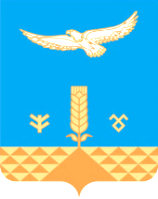 